Відкритий КУБОК ЛЬВОВАз веслування на байдарках і каноеУкраїна, м.  Львів, озеро Наварія9 – 10 вересня 2015 рокуwww.fvl.at.uafvl2007@ukr.net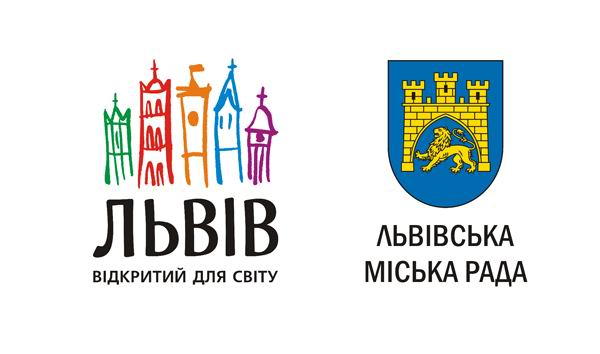 ПОЛОЖЕННЯпро проведення змагань «Відкритий Кубок Львова з веслування на байдарках і каное»м. Львів, оз.Наварія, 9 – 10 вересня 2015 року1. Завдання:1. Популяризація веслування на байдарках і каное в м. Львові;2. Підвищення змагального досвіду спортсменами веслувальниками.3. Підтримка розвитку олімпійських видів спорту в Львівській області.4. Налагодження дружніх та партнерських стосунків між клубами, ДЮСШ, СДЮШОР, спеціалізованими навчальними закладами спортивного профілю.2. Керівництво проведення змагань	Керівництво з підготовки та проведення змагань здійснюється Федерацією веслування на байдарках та каное Львівщини, колегією суддів Федерації веслування на байдарках та каное Львівщини, управлінням молоді, сім’ї та спорту департаменту гуманітарної політики Львівської міської ради.3. Умови проведення змагань 	Змагання особисті. Змагання проводяться згідно з Всеукраїнськими правилами з веслування на байдарках і каное, затвердженими Міністерством молоді та спорту України 30.01.2014р.4. Учасники та програма змагань	До участі у змаганнях  допускаються  юнаки та дівчата 2003-2004 та 2001-2002 р.н.Програма змагань: - 8.09.2016р – 12:00 – 18:00 – день приїзду, засідання мандатної комісії та суддівської колегії з представниками змагань;- 9.09.2016р -    10:00 - 20:00 – заїзди на дистанції 1000 м та 500м;- 10.09.2016р –-  10:00 - 15:00 – заїзди на дистанції 200 м;Змагання проводяться в двох вікових групах: 2001-2002 р.н. та 2003-2004 р.н. у видах на олімпійських дистанціях:5. Порядок та строки подання заявок	Попередні заявки на участь в змаганнях подаються до 1 вересня 2016 року на адресу  Федерації веслування на байдарках та каное Львівщини  ( fvl2007@ukr.net).   Остаточні заявки на участь у змаганнях подаються в день приїзду команд за встановленою формою (відповідно до Правил  змагань).6. Визначення переможців	У змаганнях визначаються особиста першість на кожній дистанції.7. Нагородження переможців	Учасники, які посіли І-ІІІ місця у кожному виді програми нагороджуються дипломами відповідного ступеня, медалями, цінними подарунками. 8. Фінансові умови проведення змагань	Витрати на відрядження, харчування та проживання спортсменів, тренерів та представників команд - за рахунок організацій, які відряджають.Витрати на відрядження, проживання та харчування суддів за рахунок Федерації веслування на байдарках та каное Львівщини, спонсорів змагань, оренду та обслуговування місць проведення змагань, нагородження переможців - за рахунок управління молоді, сім’ї та спорту департаменту гуманітарної політики Львівської міської ради.Дане положення є офіційним викликом на змагання.              “ПОГОДЖЕНО”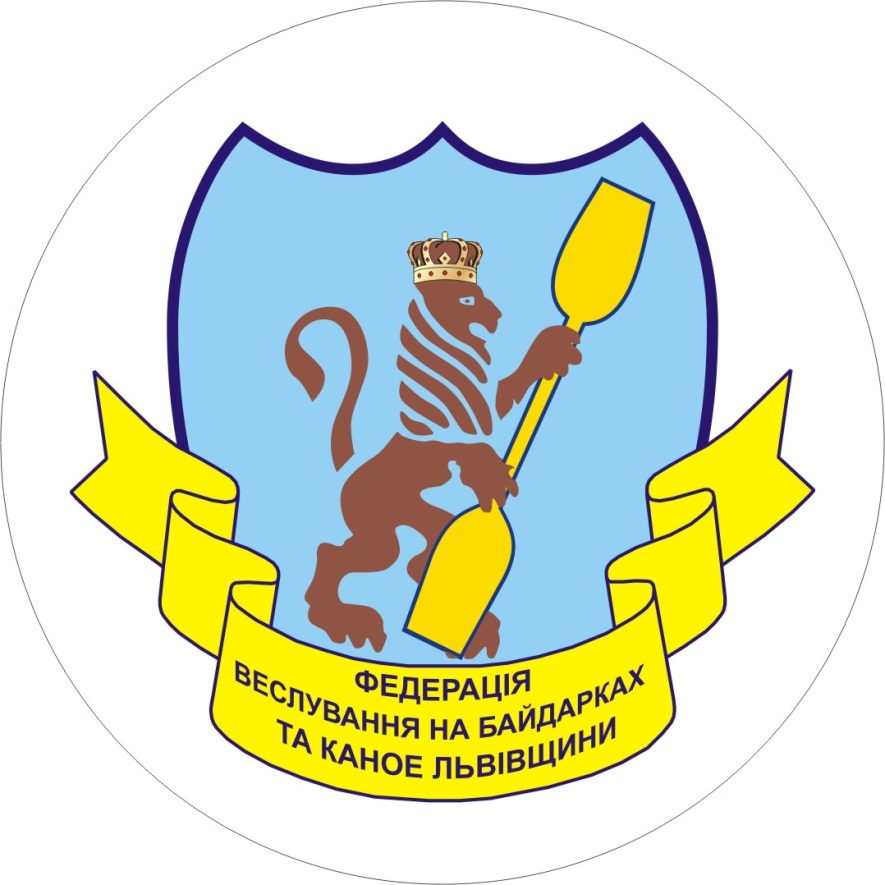      «____»____________ 2016 р.C-1 1000m (canoe single) men	C-1 200m (canoe single) menC-2 1000m (canoe double) menK-1 1000m (kayak single) menK-1 200m (kayak single) menK-2 1000m (kayak double) menK-2 200m (kayak double) menK-4 1000m (kayak four) menK-1 200m (kayak single) womenK-1 500m (kayak single) womenK-2 500m (kayak double) womenK-4 500m (kayak four) women